A teraz proszę wstań i posłuchaj piosenki o wielkanocnym stole. Możesz w tym czasie poruszać się w wybrany przez siebie sposób i klaskać w rytm piosenki. https://www.youtube.com/watch?v=71kpdU1MAXg 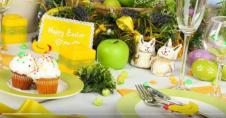 Proszę o przeczytanie dziecku wiersza: Posłuchaj uważnie wiersza, który ci teraz przeczytam.                              Wielkanocny stół                                            Ewa SkarżyńskaNasz stół wielkanocny                                                               a przy  mamie tatahaftowany w kwiaty.                                                                 I my.W borówkowej zieleni                                                               Wiosna na naslisteczków  skrzydlatych.                                                           zza firanek zerka,Lukrowana baba                                                                          a pstrokate pisankirozpycha się na nim                                                                    chcą tańczyć oberka.a przy babie                                                                                 Wpuśćmy wiosnęmazurek w owoce przybrany.                                                      Niech słońcemPalmy - pachną jak łąka                                                               zabłyśnie nad stołem,w samym środku lata.                                                                  W wielkanocne świętowanieSiada mama przy stole                                                                  jak wiosna wesołe.Po przeczytaniu wiersza proszę o zadaniu dziecku pytań :Po co ludzie spotykają się przy świątecznym stole?Jakie potrawy znajdują się na wielkanocnym stole?Zadanie 3:  Wykonaj kartę pracy, cz..3, nr 60 - Rysujcie po śladach bez odrywania kredki od karty. Posłuchaj zagadek Barbary Szelągowskiej i rozwiąż je. A teraz posłuchaj piosenki i skacz jak zajączek. https://www.youtubehttps://www.youtube.com/watch?v=wHBttUjMPHc.com/watch?v=wHBttUjMPHcZadanie  4:  Wykonanie kartki świątecznej, która ozdobi świąteczny stół - doskonalenie sprawności manualnej, rozwijanie kreatywności dzieci. Oto kilka propozycji, które możesz wykorzystać lub wykonać kartkę według własnego pomysłu. Kartka wydzieranka                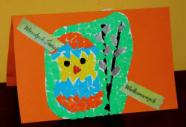 Potrzebne będą:pomarańczowa kartka z bloku technicznego formatu A4ścinki kolorowych papierówklej i nożyczkiŚcinki kolorowych papierów drzemy na małe kawałeczki i segregujemy kolorystycznie. Następnie na białej, dość twardej kartce szkicujemy ołówkiem świąteczny motyw i wyklejamy go przygotowanymi wcześniej ścinkami. Otrzymujemy w ten sposób mozaikę, którą naklejamy na pomarańczowej kartce formatu A4 (zgiętej wcześniej na pół). Z innej, starej kartki wycinamy napis „Wesołego Alleluja” lub przygotowujemy go samodzielnie. Naklejamy go na nasze dzieło – i kartka gotowa.Kartka koszyczek              Potrzebne będą:pomarańczowa kartka z bloku technicznego formatu A4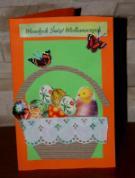 zielony papierstare kalendarze i kartki z motywami wielkanocnymikoronka, falbankabrązowa tektura falistaklej i nożyczkiPomarańczową kartkę formatu A4 zginamy na pół, na przedniej stronie naklejamy odpowiednio 2-3 cm mniejszy prostokąt z zielonego papieru. Na tak przygotowanej kartce naklejamy wycięty wcześniej z tektury falistej kształt koszyczka, którego brzeg ozdabiamy kawałkiem koronki lub falbanki (doklejamy ją klejem magic). Następnie wypełniamy koszyczek, doklejając kolorowe pisanki, kurczaczka, motylki i inne motywy wycięte ze starych kalendarzy i kartek świątecznych.Życzymy przyjemnej i twórczej zabawy!Poniżej znajdziesz propozycje kolorowanek, z których również możesz zrobić świąteczną kartkę.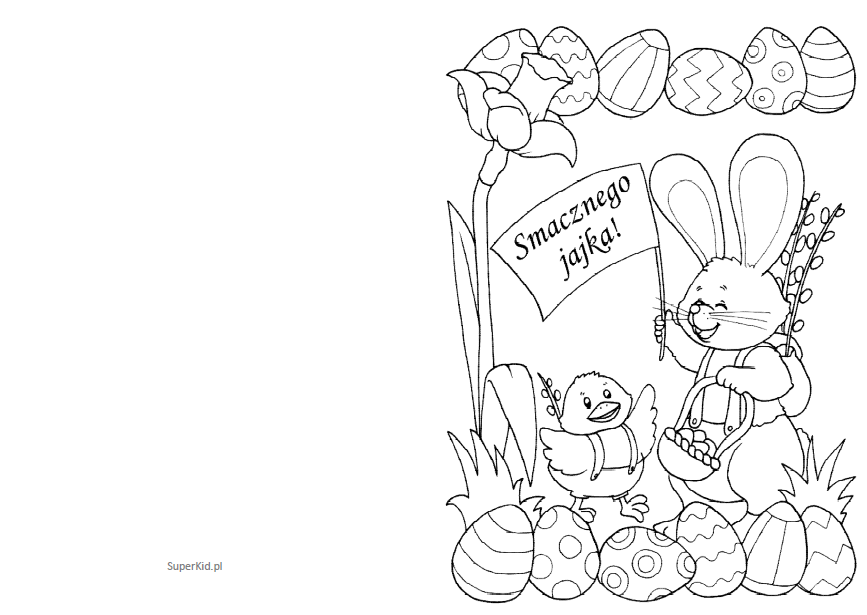 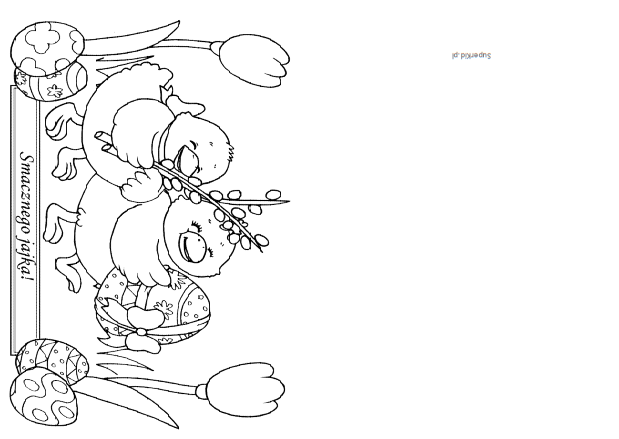 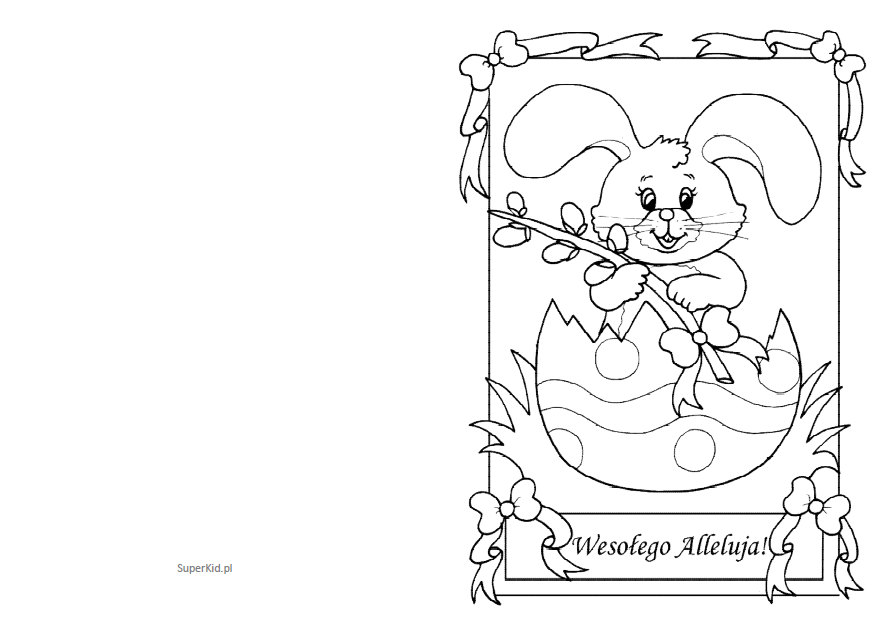 